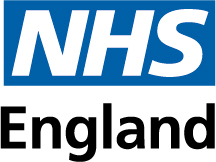 LondonApplication to bring CCT date forward Trainee personal informationSurnameForenameGMC numberRegion/deaneryProgramme SpecialtyDual/Sub-specialtyNTNOverview of reason for request Details of early acquisition of competences (Competences should include reference/map back to the relevant curriculum)Current anticipated CCT dateDate Requested revised CCT dateDate Support from Educational SupervisorDoes your current ES support this application Y/N *(ES support should be referenced on the ES report in the portfolio)Name of ESEmail address of ESSupport from TPDDoes your current TPD support this application Y/NName of TPDEmail address of TPDSignature of TPDRecommendation of ARCP panel (to be completed by panel at penultimate ARCP)CCT date remains the same – Y/NCCT date to be revised Y/NAgreed CCT dateDate fieldName of ARCP panel chairDate of ARCP panelApproval by Postgraduate Dean or nominated deputyName of approverDate of approval